Maschi e femmine sono…pari!ECCO ALCUNI MOMENTI DELLE ATTIVITA’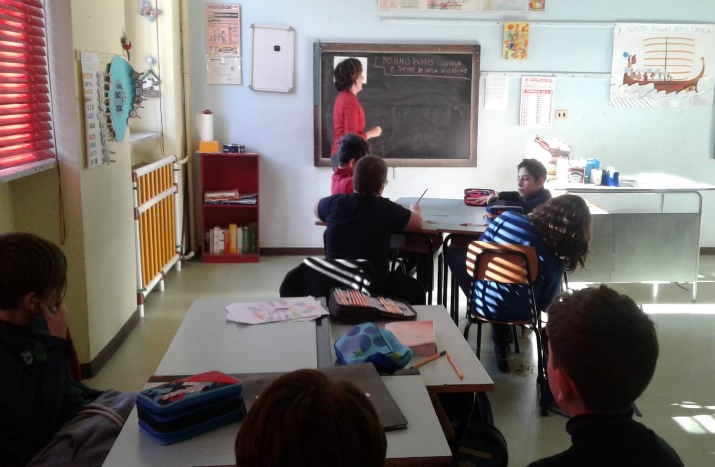 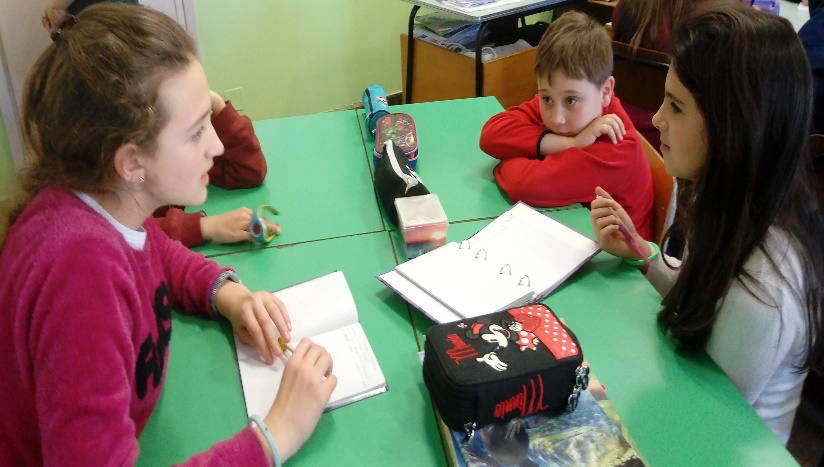 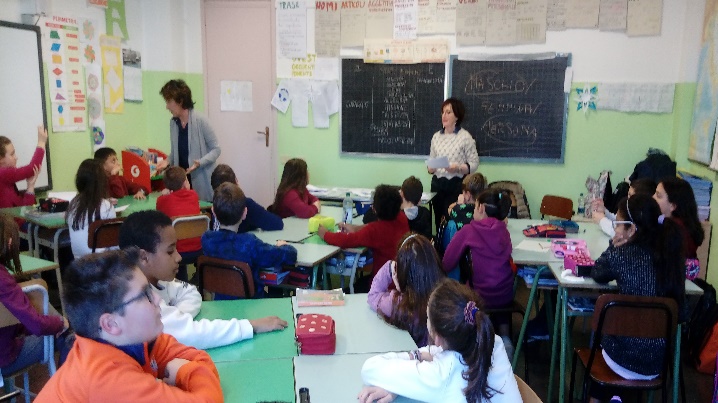 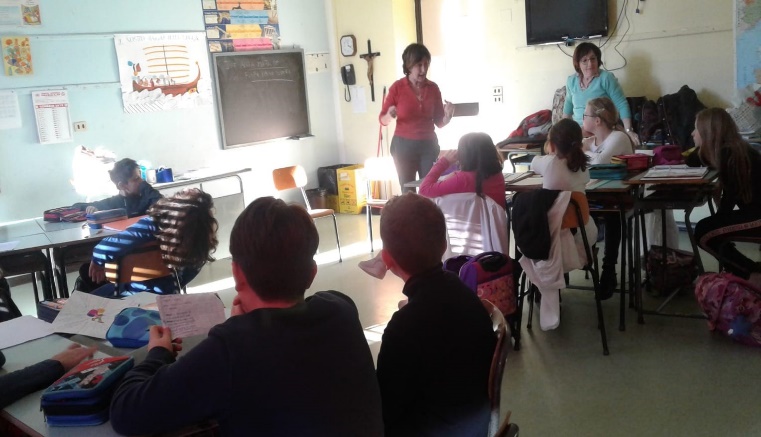 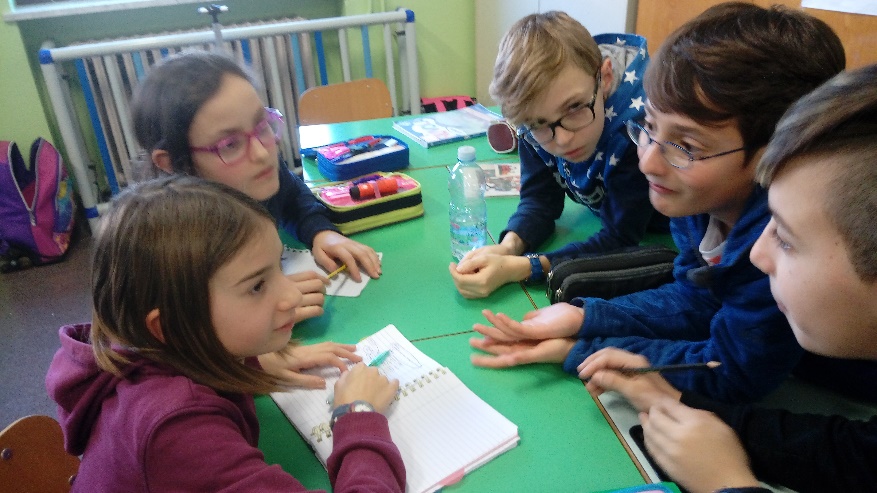 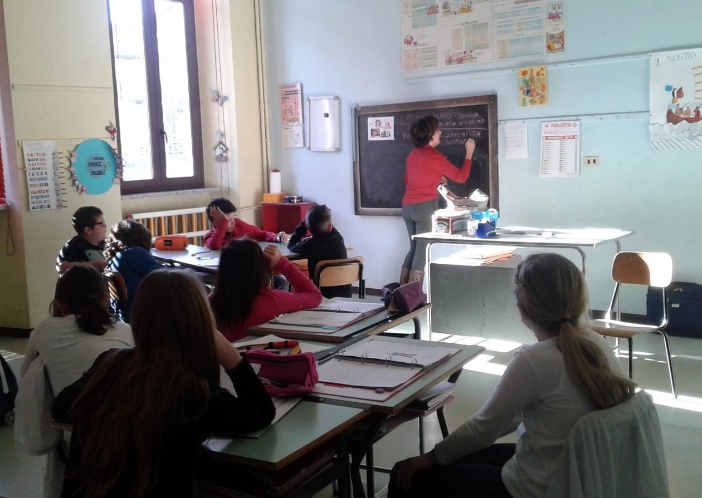 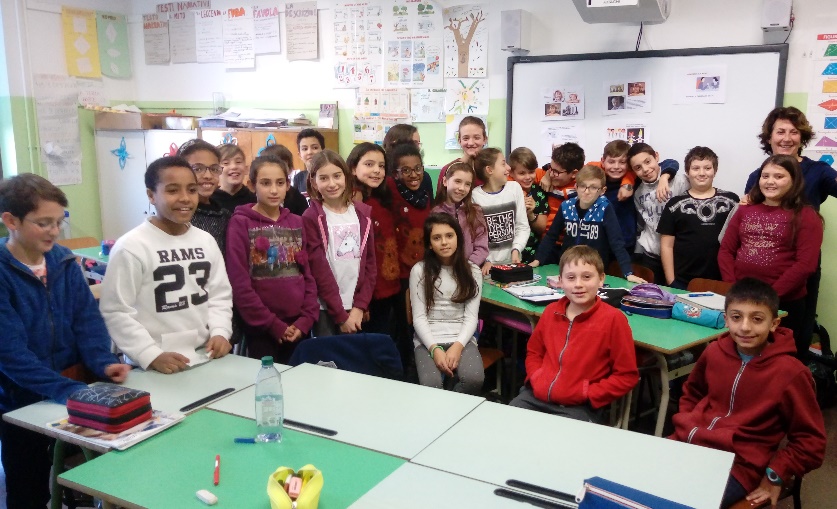 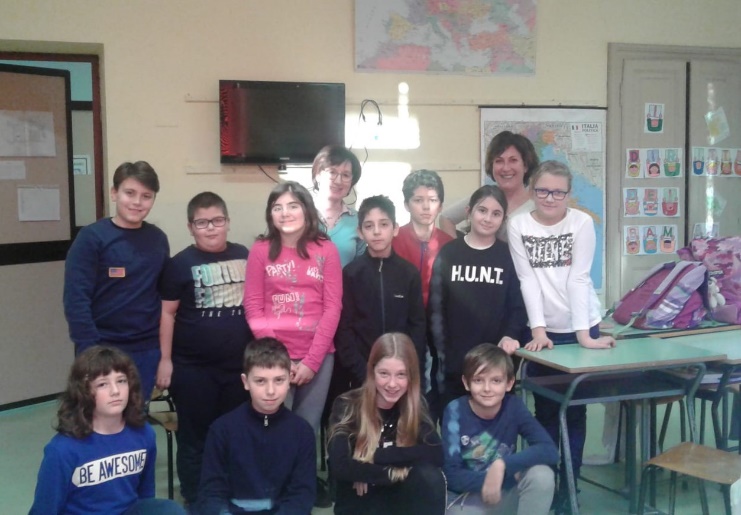 